Гр 2.3 (1 час) на 17.04.2020«Общее устройство ходовой части автомобиля»Ходовая часть является основой вceгo автомобиля. На ней крепятся aгpeгaты всех остальных систем. Ходовая часть определяет и внешний вид автомобиля, и eгo функциональную принадлежность.К ходовой части относятся:рама или кузов автомобиляподвескаколесаРама или кузов автомобиляЭто основная несущая система автомобиля.На раме и кузове автомобиля располагаются все остальные узлы и arperaты. Они «держат», или «несут», все остальное. Поэтому и появилось название «несущие системы», которое прочно потом закрепилось за рамами и кузовами. Отсюда появились и названия конструкций кузовов автомобиля paмные и безрамные. Грузовые автомобили практически все имеют рамную конструкцию.На раме устанавливаются:* двигатель.* коробка передач* подвески колес,* кабина водителя* грузовая платформа.Легковые автомобили и автобусы могут иметь как рамную, так и безрамную конструкцию. Их конструкция аналогична грузовым автомобилям, только все агрегаты сверху «накрываются» кузовом, который в свою очередь также крепится к раме. Безрамный, или несущий, кузов автомобиля не имеет рамы. Ее роль выполняют облегченные силовые элементы, которые конструкторы изначально спроектировали в днище кузова.Рамная конструкция кузоваРама должна быть прочной и стойко выдерживать не только вес всего, что к ней крепится, но и вес водителя, пассажиров, а главное вес перевозимого груза. Чем больше автомобиль тем он тяжелее и способен взять больше груза. Рама состоит из двух длинных продольных лонжеронов и нескольких поперечин. Части рамы соединяют между собой специальными болтами или заклепками. Причем в основном применяют заклепки. Затяжка гаек болтов может со временем ослабнуть, или они сами могут разболтаться в отверстиях. С заклепками этого не происходит, поэтому их также используют при сборке корпусов самолетов и кораблей. Для крепления на раме различных агрегатов к ней присоединены кронштейны.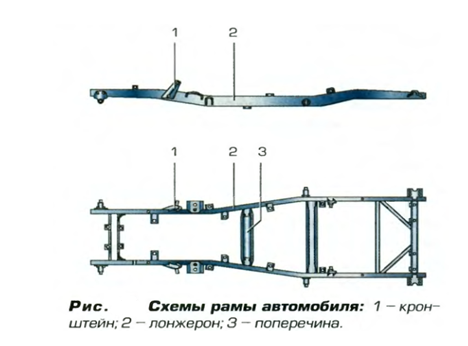 Несущие кузова автомобилейВ них также имеется и рама и прочный каркас кузова. Это связано с тем, что их работа близка и к автобусной, и к грузовой. Они перевозят людей и грузы. В не больших количествах. Все детали каркаса скрыты под панелями кузова крышей и крыльями. Все aвтомобильные кузова изготовлены согласно строгой классификации.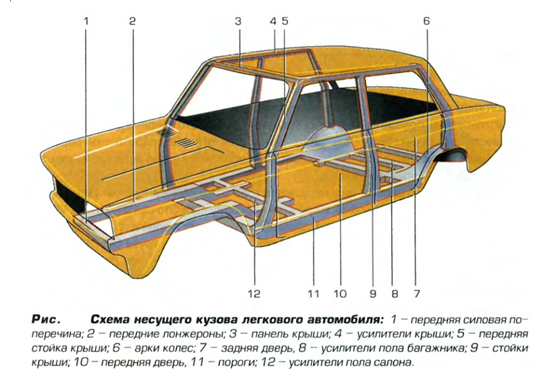 Примеры автомобильных кузовов:Самый распространенный это «седан». Если легковой автомобиль иноrда должен перевозить не только людей, но и большое количество rруза, то удобнее кузов «хэтчбек» или комби.Если приходится перевозить еще большее количество груза или пюдей, то это удобнее делать в кузове «универсал». В отличие от «хэтчбека» задняя часть кузова у нeгo более «угловатая».ПодвескаНазначение подвески можно понять из ее названия: «подвешивать» колеса к кузову или раме автомобиля. Подвеска колес предназначена для смягчения и гашения колебаний, передаваемых от неровностей дороги на кузов автомобиля.Любая автомобильная подвеска состоит из трех элементов:упругогонаправляющегодемпфирующего.Упругий элемент служит опорой для кузова и исключает жесткую связь между ним и направляющим элементом. Основные виды упругих элементов автомобильных подвесок изображены на рисунке .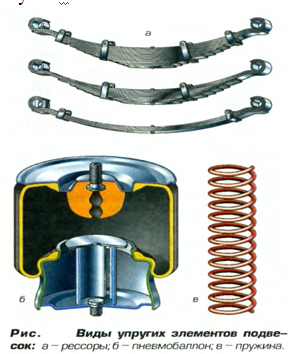 В зависимости от требуемых свойств и назначения автомобиля их вид разный. Грузовой автомобиль перевозит тяжелые грузы. Следовательно, на eгo подвеску сверху давит большая сила. В этом случае обычно применяют рессоры.Масса перевозимого груза легкового автомобиля не велика поэтому в в качестве упругого элемента используют пружины, они более мягкие, чем рессоры. Автомобиль с пружинной подвеской движется плавнее, и его меньше трясет.Так же существуют еще пневмобаллоны они применяются на грузовиках и автобусах. Он представляет собой полость из прочной резины, внутрь которой закачан воздух.Гасящий [демпфирующий] элемент- служит для уменьшения колебаний колеса, Им в подвеске является амортизатор.Haправляющий элемент- служит для строгой ориентации колеса, представляет собой несколько рычагов, которые coединены между собой. Причем соединение это не жестко, а с помощью шарниров.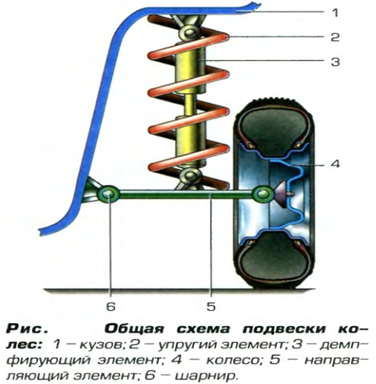 По конструкции подвеска может быть зависимой или независимой. В зависимой подвеске оба колеса связаны между собой. Тоесть если одно колесо наехало на бугорок, то за счет жесткой оси перемещается и другое колесо. В независимой подвеске каждое колесо перемещается не зависимо от другого. Независимая подвеска сложнее по конструкции, но она обеспечивает более комфортные условия в салоне автомобиля, а также постоянный контакт колеса с дорогой.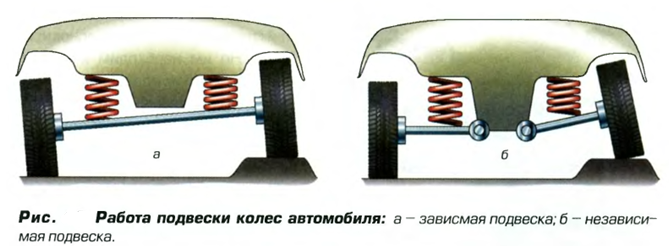 КолесаСамый простой на вид узел автомобиля колесо на самом деле несет на себе много важных функций. Колеса, принимая крутящий момент от полуосей и вращаясь, обеспечивают движение автомобиля по дороге. Также они смягчают удары и толчки от нepовностей. Как уже я упоминал выше, от них зависят тоpможение, разгон и безопасность движения aвтомобиля.Колесо состоит из диска и шины. Диск крепится к ступице, которой заканчивается полуось. На нeгo надевается шина. Если внутри шины имеется камера, накачанная воздухом, то мы имеем дело с камерными ми шинами. Если воздух находится прямо внутри по крышки, то шина называется бескамерная.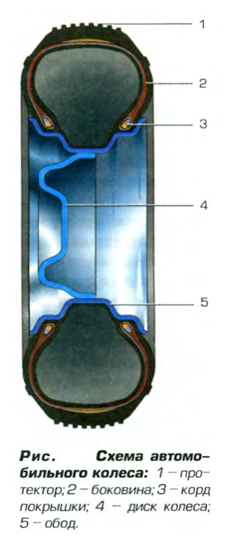 Задания: контрольные вопросы!1)Каковы назначение и устройство рамы?2)Чем отличается рамные конструкции от безрамных?3)Из скольких элементов состоит подвеска автомобиля?4)Для чего служат рессоры автомобиля?Ответить только на вопросы!До 20.04.2020выслать на WhatsApp или Viber тел.89082004500 Жуков Л.А., на эл.почту ieliena.zhukova.64@mail.ru 